磯子区連合町内会長会１月定例会日時　令和５年１月17日（火）10：00会場　区総合庁舎７階　７０１・７０２号会議室○ 会長あいさつ○ 区長あいさつ警察・消防の議題１　磯子警察署（１）令和４年12月末の犯罪発生状況について磯子区内の犯罪発生件数は502件で、前年に比べ38件の増加となっています。特殊詐欺の被害件数は52件で、前年に比べ15件の増加となっています。（２）令和４年12月末の人身交通事故発生状況について　　　 磯子区内の人身交通事故発生件数は311件で、前年に比べ56件の減少となっています。死者数は１人で昨年より２人減少、負傷者数は354人で75人の減少となっています。２　磯子消防署（１）火災・救急状況について横浜市内の12月末までの火災発生件数は638件で、前年に比べ60件の減少となっています。磯子区内の火災発生件数は23件で、前年に比べ８件の減少となっています。救急出場件数は、区内全体では、11,184件で、前年に比べ2,011件増加となっています。市内全体では、244,086件で、前年に比べ39,659件の増加となっています。市連の報告１　山下ふ頭再開発に係る意見募集への協力について山下ふ頭再開発の新たな事業計画策定に向け、前回の市民意見募集等の結果を踏まえ、より具体的な再開発のイメージや導入機能などを伺うため、令和４年11月22日から市民意見募集を開始しましたので、応募のご協力をお願い申し上げます。（１）募集期間　　　　　 令和４年11月22日（火）から令和５年２月28日（火）まで（２）応募方法　　　 リーフレット付属はがき、インターネット入力フォームでご応募ください。　　　  【URL】https://www.city.yokohama.lg.jp/city-info/yokohamashi/yokohamako/kkihon/keikaku/yamashita/joi/aratanatorikumi/iken.html（３）リーフレット配布場所　 ア　市民情報センター（市庁舎３階）　 　イ　区役所広報相談係　　 ウ　主要鉄道駅、各図書館及び各行政サービスコーナーのＰＲボックス　　 エ　青少年地域活動拠点（４）問合せ先　　 　港湾局山下ふ頭再開発調整課　担当：小島、大脇　電話：６７１－７３１５　FAX：５５０－４９６１  ２　令和５年４月９日執行 第20回統一地方選挙に関するお願い　 令和５年４月９日執行の第20回統一地方選挙における当日投票所の投票管理者・投票立会人の推薦をお願いします。また、磯子地区連合町内会（磯子区役所）及び洋光台連合自治町内会（はまぎんこども宇宙科学館）におきましては、期日前投票所における投票立会人の推薦をお願いします。　　 なお、投票管理者となられる方におかれましては、投票所民間従事者の推薦を依頼しますので、関係書類をお渡しくださいますようお願いします。提出書類の様式については、以下のHPにも掲出いたします。（自治会町内会向け様式ダウンロードページ）https://www.city.yokohama.lg.jp/isogo/kurashi/kyodo_manabi/kyodo_shien/jichichou/youshiki.htmlその他、選挙啓発ポスターの掲出等についても依頼させていただきます。〇　問合せ先　　総務課統計選挙係　担当：松林、夏目、小島電話：７５０－２３１６　FAX：７５０－２５３０３　令和４年度「自治会町内会のための講習会」収録動画のYouTube配信について　　 令和４年度の「自治会町内会のための講習会」については、新型コロナウイルス感染症の影響により集合形式から変更し、より多くの自治会町内会の皆様に講習会の内容をご紹介するため、講習会内容を収録した動画をYouTube配信いたします。　   つきましては、別紙の通りご案内しますのでご視聴のほどよろしくお願いいたします。　（１）配信内容講演（水津陽子氏・合同会社フォーティＲ＆Ｃ代表）及び事例発表（若葉台北自治会(旭区)、柏尾町内会(戸塚区)、ヨコハマタワーリングスクエア自治会(西区)）のYouTube配信の情報提供（２）配信期間【講演】令和５年２月10日（金）～令和５年３月10日（金）　　　　　   【事例発表】令和５年２月１日（水）～令和６年３月31日（日）（３）問合せ先市民局地域活動推進課　担当：川口、石栗電話：６７１－２３１７　FAX：６６４－０７３４４　「自治会町内会に対する依頼の見直しに向けたアンケート」へのご協力に関する再度のお願い11月の市連会・区連会を通じて標記アンケートへのご協力をお願いしたところですが、残念ながら、回答率が伸び悩んでおります。アンケートフォームへのアクセスのしやすさなど、これまでにいただいたご意見を踏まえて改善を加え、回答期限につきましても１月末まで延長いたしましたので、もし、まだご回答いただいていない自治会町内会長様がいらっしゃいましたら、何卒ご回答にご協力くださいますようお願い申し上げます。（１）回答方法横浜市電子申請・届出システム、11月に配付した返信用封筒による調査票の郵送※「横浜市電子申請・届出システム」の回答方法（ＰＣの場合）「横浜市電子申請・届出システム」トップページの【申請できる手続き一覧】の「個人向け手続き」をクリック→キーワード検索で「自治会　依頼」で検索、当該アンケートを選択して回答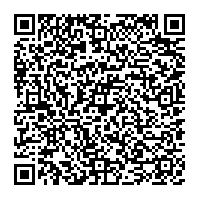 （スマートフォンの場合）　　右のバーコードを読み込む（２）回答期限令和５年１月31日（火）　　（３）問合せ先　　　　　市民局地域活動推進課　担当：川口、江口電話：６７１－２３１７　FAX：６６４－０７３４区連の議題１　事務連絡（１）根岸住宅地区の原状回復作業について  　　 根岸住宅地区の原状回復作業については、当初計画では本年12月の完了を目指してきたところですが、本年11月、更に一定の期間を要する見込みである旨お伝えしたところです。  今後、土地所有者の皆さまの理解を得た上で、同地区の維持管理のために残置が必要となる施設以外の撤去工事を実施する考えであり、その見通しについては、令和５年度においても、引き続き作業が継続する見込みです。〇　問合せ先【原状回復作業の内容について】南関東防衛局管理部施設管理課電話：２１１－７１０５ 　FAX：６７１－１５６６南関東防衛局企画部地方調整課連絡調整室電話：２１１―７１３４　 FAX：６６１―２１７７　　　　【根岸住宅地区の跡地利用計画について】
政策局基地対策課電話：６７１－４６１９　 FAX：６６３－２３１８（２）「いそごポケット～磯子区統計白書～令和４年度版」の発行について　磯子区の各種統計データをコンパクトにまとめた「いそごポケット～磯子区統計白書～令和４年度版」を作成いたしました。自治会町内会に１部ずつ配付いたしますので、ご活用ください。〇問合せ先　　　　 総務課統計選挙係　担当：松林、藤田、夏目　　　　 電話：７５０－２３１６　FAX：７５０－２５３０（３）国際園芸博覧会PR・磯子のまち花いっぱい事業 花の種の無料配布について４年後の2027年に横浜で開催される国際園芸博覧会を盛り上げるため、また、磯子を花でいっぱいの美しいまちにするため、区民の皆さまに花の種全４種類（アリッサム・カーネーション・なでしこ・ミニひまわり）を無料で配布いたします。（ア）申込期間：令和５年１月16日（月）から令和５年３月31日（金）※先着順・なくなり次第終了（イ）対象者：区内在住・在勤・在学の方（ウ）要件・花を育てる場所を所有・管理していること、又は所有者・管理者の承諾を得ていること。・区内の人目につきやすい場所で育てていただけること・育った花の写真を区役所にご提供いただけること（エ）申込上限：全４種類　各５袋まで（オ）申込方法区ウェブサイトの申込フォームからお申し込みいただくか、申込書をメール、FAX、郵送または窓口(区役所６階65番企画調整係)でご提出ください。申込書は、区役所や地域ケアプラザなどで配布するほか、区ウェブサイトに掲載いたします。【区ウェブサイトURL】https://www.city.yokohama.lg.jp/isogo/kurashi/machizukuri_kankyo/midori_eco/hananotanehaihu.html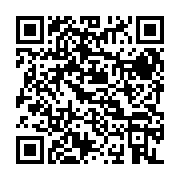 (カ) 問合せ先　　　　   区政推進課企画調整係　担当：江原、渡辺　　　　    電話：７５０－２３３１　FAX：７５０－２５３３（４）自治会町内会ＩＣＴ活用事例リーフレットの配付についてＩＣＴ導入自治会町内会の声などを掲載したリーフレットを作成しましたので、配付いたします。今後、地域活動のデジタル化を検討される際にぜひお役立てください。下記ホームページにデータも掲載しています。　  https://www.city.yokohama.lg.jp/isogo/kurashi/kyodo_manabi/kyodo_shien/jichichou/ict.html　    なお、令和５年度の磯子区デジタル化支援については、令和５年４月の区連会でご案内させていただく予定です。〇問合せ先　　　　 地域振興課地域活動係　担当：金澤、野口　　　　 電話：７５０－２３９１　FAX：７５０－２５３４（５）いそご多文化共生ラウンジの開設について磯子区では、「多文化共生を通して、誰もが地域で安心して力を発揮できる磯子」を目指し、令和５年２月６日に、磯子区における国際交流ラウンジ「いそご多文化共生ラウンジ（ISOGO International Lounge）」を開設します。今後、いそご多文化共生ラウンジを拠点として、多文化共生推進の取組を進めていきます。ご理解とご協力をお願いします。ア　所在地・電話番号磯子区磯子３－４－23 浜田ビル３階０４５－３６７－８４９２イ　開館日時月・火・水・金・土　10時～17時、　木　10時～20時ウ  休館日日曜日、国民の祝日、年末年始、施設点検日（２月第一火曜日）　　　エ　問合せ先　　地域振興課地域活動係　担当：榎谷、遠藤、小野　　　　  電話：７５０－２３９３　FAX：７５０－２５３４（６）スイッチＯＮ磯子地区別計画推進発表会の開催について各地区で行っている取組を確認し、他の地区での取組を共有することで、今後のスイッチＯＮ磯子地区別計画の推進に役立てていただく機会とすることを目的に、各地区での取組を発表いただく「スイッチＯＮ磯子地区別計画推進発表会」を開催いたします。　　　 自治会町内会役員等の皆様にご周知いただき、ご参加いただくようご配慮をお願いいたします。　　　ア　日時令和５年３月２日（木）午後１時30分～３時10分（午後１時開場）イ　会場磯子公会堂　ホールウ　申込不要。直接会場にお越しください。エ　問合せ先磯子区福祉保健課　事業企画担当　木下・笠羽電話：７５０－２４４２　　FAX：７５０－２５４７（７）大雪時の屏風ヶ浦バイパスの通行規制について環状２号線屏風ヶ浦バイパスにおいて過去の降雪時に車両事故が発生していることから、大雪時における事故防止及び安全な道路交通の確保を図るために「予防的通行規制」を実施していくこととなりました。　    屏風ヶ浦バイパスでは大雪時に配布資料に記載されている区間において、早い段階で通行止め規制をおこなう場合がありますのでご留意ください。【横浜市ホームページ】https://www.city.yokohama.lg.jp/kurashi/machizukuri-kankyo/doro/dorobosai/00_yoboutekituukouki.html〇　問合せ先　　土木事務所道路係　担当：荒井・中野  電話：７６１－００８１　FAX：７５３－３２６７２　チラシの掲示依頼について（１）広域老人クラブ発足へのご理解・ご協力のお願い　　 高齢化により地域住民の人と人との繋がりが求められる中、老人クラブの活動は最も有意義な友愛活動と考えます。老人クラブの活動に係る次の事項について、ご理解とご協力をお願いします。ア　解散した老人クラブの復活の働きかけイ　地域外からの入会希望者の受け入れウ　老人クラブのない自治会町内会複数による集合体での老人クラブ創設 エ　地域での老人クラブ加入が難しい方の受け皿として、磯子区老人クラブ連合会として区全体を網羅した広域老人クラブ『元気クラブいそご』を創設しましたので、チラシの掲示をお願いします。　　   オ　問合せ先　　　　   磯子区老人クラブ連合会電話：７５２－３４５２　FAX：７５２－３４５２（２）「横浜南税務署からのお知らせ」掲示のお願いについて　　　　令和４年分の確定申告書作成会場では、混雑回避のため「入場整理券」が必要となり　　　ます。つきましては、確定申告書作成会場の開設期間や会場への「入場整理券」の入手方法を記載した「横浜南税務署からのお知らせ」を磯子区民の方へ広く周知・広報を行いたいと思いますので、各自治会町内会の掲示板に掲示をお願いいたします。 【横浜南税務署ホームページ】https://www.nta.go.jp/about/organization/tokyo/location/kanagawa/yokohamam/index.htm　　　　〇問合せ先　  横浜南税務署　電話：７８９－３７３１（代表）（３）磯子区人権啓発講演会・青少年健全育成講演会の開催チラシの掲示につい　　　て　　　令和４年度磯子区人権啓発講演会・青少年健全育成講演会　　を開催しますので、各自治会・町内会の掲示板にてチラシを掲示し、地域の皆さまに周知いただきますようお願いいたします。ア　日時：令和５年３月１日（水）　13時30分～15時（開場：13時から）イ　場所：磯子公会堂ウ　講師：ジャーナリスト　　氏エ　講演内容：「ＳＮＳトラブル・ゲーム依存・ネットいじめ～子どものスマホ危機を克服するためにできること」オ　募　　集：300名（先着順・入場無料）カ　申込方法：インターネット（下記申込フォーム）、電話、FAX　　　　　https://shinsei.city.yokohama.lg.jp/cu/141003/ea/residents/procedures/apply/10f21a77-eac1-4972-8519-47379e872d93/startキ　申込期間：令和５年２月13日（月）～令和５年２月24日（金）ク　申込・問合せ先総務課庶務係　担当：髙橋、嵩本電話：７５０－２３１１　FAX：７５０－２５３０（４）スキルアップ講座「プロボノ入門講座」のチラシ掲示について地域活動の担い手育成のため、ご自身の経験や培ってきた専門知識を活かして無償で取り組むボランティアである「プロボノ」を学ぶ講座を開催します。　　　ア　日時：令和５年２月25日(土)　13:00～15:00　　　イ　場所：磯子区役所７階会議室　　　ウ　講師：小林　智穂子　氏（認定ＮＰＯ法人サービスグラント）　　　エ　対象：区内在住、在勤、在学の人、区内で地域活動をされている人、これから活動したいと考えている人　40名（抽選）　　　オ　参加費：無料　　　カ　申込：窓口、電話、FAX、メールで、いそご区民活動支援センターまで、令和５年２月10日(金)締切　　　キ　問合せ先：磯子区役所地域振興課　後藤、長樂　７５０－２３９８　　　　　　　　    または、いそご区民活動支援センター　７５４－２３９０３　その他（１）資料配布ア　汐見台自治会連合会だより　第413・414号イ　岡村地区連合町内会・岡村地区社会福祉協議会広報紙「おかむら」第41号ウ　横浜市消費生活総合センター　月次相談リポート　　　 各自治会町内会に配布エ  横浜市における新型コロナウイルス感染症発生状況オ　横浜市インフルエンザ流行情報　２号 閉　会次回開催日：令和５年２月17日（金）　10：00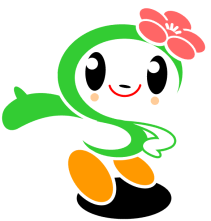 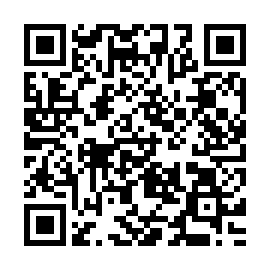 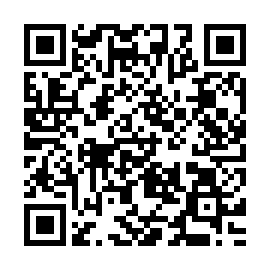 